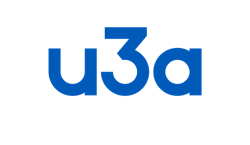 St Austell U3A Committee Member Nomination FormName: (IN CAPS)  ……………………………………………………………………………………………..U3A Membership Number ………………………………………………………………………………..Signed: ………………………………………………………………………………………………………………Name of Proposer: (IN CAPS) ……………………………………………………………………………U3A Membership Number ………………………………………………………………………………..Signed: ………………………………………………………………………………………………………………Name of Seconder: (IN CAPS) ……………………………………………………………………………U3A Membership number …………………………………………………………………………………Signed:  …………………………………………………………………………………………………………….DATE: ………………………………………………………………………………………………………………..Completed form to be received by the Committee before 07/09/23 via Email or by hand